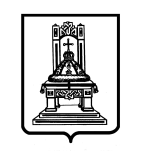 ПРАВИТЕЛЬСТВОТВЕРСКОЙ ОБЛАСТИР А С П О Р Я Ж Е Н И ЕО внесении изменений в распоряжениеПравительства Тверской области от 29.12.2022 № 1486-рп 1. Внести в распоряжение Правительства Тверской области                                     от 29.12.2022 № 1486-рп «О мерах по реализации закона Тверской области об областном бюджете Тверской области на текущий финансовый год и на плановый период» (далее в настоящем пункте – Распоряжение) следующие изменения:1) в пункте 1 Распоряжения слова «(далее – План мероприятий (прилагается)» заменить словами «(приложение 1 к настоящему распоряжению)»;2) дополнить Распоряжение пунктом 1.1 следующего содержания:«1.1. Утвердить План мероприятий («дорожную карту») по реализации закона Тверской области «Об областном бюджете Тверской области                         на 2024 год и на плановый период 2025 и 2026 годов» (далее – План мероприятий) (приложение 2 к настоящему распоряжению).»;  3) пункт 3 Распоряжения изложить в следующей редакции: «3. Министерству финансов Тверской области:довести до главных распорядителей средств областного бюджета Тверской области показатели сводной бюджетной росписи областного бюджета Тверской области по расходам областного бюджета Тверской области (далее – сводная бюджетная роспись), лимитов бюджетных обязательств на очередной финансовый год и на плановый период в срок до 1 января очередного финансового года;обеспечить заключение Соглашения в сроки, установленные законодательством; осуществлять ежеквартальный мониторинг соблюдения установленных Правительством Российской Федерации нормативов формирования расходов на содержание органов государственной власти Тверской области в текущем финансовом году;осуществлять мониторинг прироста налоговых и неналоговых доходов консолидированного бюджета Тверской области;обеспечить направление на согласование в Министерство финансов Российской Федерации проекта закона Тверской области об областном бюджете Тверской области на очередной финансовый год и на плановый период в сроки, установленные Соглашением;обеспечить представление в Министерство финансов Российской Федерации утвержденного закона Тверской области об областном бюджете Тверской области на очередной финансовый год и на плановый период в сроки, установленные Соглашением, с учетом рекомендаций Министерства финансов Российской Федерации; обеспечить утверждение (актуализацию) и реализацию плана мероприятий («дорожной карты») по погашению (реструктуризации), недопущению просроченной кредиторской задолженности консолидированного бюджета Тверской области, государственных (муниципальных) бюджетных учреждений Тверской области и государственных (муниципальных) автономных учреждений Тверской области (без учета объема просроченной кредиторской задолженности за счет средств обязательного медицинского страхования и средств от приносящей доход деятельности) (далее – План по погашению просроченной кредиторской задолженности) в сроки, установленные Соглашением;обеспечить ежемесячный мониторинг отсутствия по состоянию       на 1-ое число каждого месяца просроченной кредиторской задолженности консолидированного бюджета Тверской области и государственных бюджетных учреждений Тверской области и государственных автономных учреждений Тверской области, источником финансового обеспечения деятельности которых являются средства консолидированного бюджета Тверской области (за исключением иных источников финансирования), в части расходов на оплату труда, уплату взносов по обязательному социальному страхованию на выплаты по оплате труда работников и иные выплаты работникам, а также обеспечение мер социальной поддержки отдельных категорий граждан, выплаты на обязательное медицинское страхование неработающего населения;обеспечить направление на согласование в Министерство финансов Российской Федерации проектов законов Тверской области о внесении изменений в закон об областном бюджете Тверской области на текущий финансовый год и на плановый период в случаях, установленных Соглашением;обеспечить утверждение плана («дорожной карты») по взысканию дебиторской задолженности по платежам в областной бюджет Тверской области, пеням и штрафам по ним, разработанного в соответствии с приказом Министерства финансов Российской Федерации от 18.11.2022 № 172н                        «Об утверждении общих требований к регламенту реализации полномочий администратора доходов бюджета по взысканию дебиторской задолженности по платежам в бюджет, пеням и штрафам по ним», в сроки, установленные Соглашением; обеспечить контроль по неснижению объема расходов областного бюджета Тверской области, утвержденных законом Тверской области об областном бюджете Тверской области на текущий финансовый год и на плановый период, в части расходов на оплату труда работников бюджетной сферы и начислений на нее, расходов, связанных с предоставлением мер социальной поддержки граждан, расходов на страховые взносы на обязательное медицинское страхование неработающего населения, путем внесения изменений в закон об областном бюджете Тверской области на текущий финансовый год и на плановый период и (или) в показатели сводной бюджетной росписи областного бюджета Тверской области (за исключением случаев экономии средств областного бюджета Тверской области, реорганизации государственных бюджетных учреждений Тверской области); предусмотреть обязательства для муниципальных образований Тверской области по сокращению просроченной кредиторской и дебиторской задолженности, аналогичные обязательствам, принятым Тверской областью в соответствии с Соглашением, в соглашениях, которыми предусматриваются меры по социально-экономическому развитию и оздоровлению муниципальных финансов муниципальных образований Тверской области; обеспечить в установленные Соглашением сроки подготовку и направление в Министерство финансов Российской Федерации отчета об исполнении обязательств, предусмотренных Соглашением.»;4) в пункте 4 Распоряжения:подпункт 9 изложить в следующей редакции:«9) осуществлять своевременное внесение информации по каждому объекту капитального строительства (объекту недвижимого имущества) с учетом ее корректировки в информационную подсистему формирования и реализации адресной инвестиционной программы Тверской области, входящую в состав государственной информационной системы управления государственными и муниципальными финансами Тверской области;»;дополнить подпунктами 10, 11 следующего содержания:«10) не вносить предложения по уменьшению объемов расходов областного бюджета Тверской области, утвержденных законом Тверской области на текущий финансовый год и на плановый период, в части расходов на оплату труда работников бюджетной сферы и начислений на нее, расходов, связанных с предоставлением мер социальной поддержки граждан, расходов на страховые взносы на обязательное медицинское страхование неработающего населения, путем внесения изменений в закон об областном бюджете Тверской области на текущий финансовый год и на плановый период и (или) в показатели сводной бюджетной росписи областного бюджета Тверской области (за исключением случаев экономии средств областного бюджета Тверской области, реорганизации государственных бюджетных учреждений Тверской области);11) обеспечить отсутствие по состоянию на 1-ое число каждого месяца просроченной кредиторской задолженности в части расходов на оплату труда, уплату взносов по обязательному социальному страхованию на выплаты по оплате труда работников и иные выплаты работникам, а также обеспечение мер социальной поддержки отдельных категорий граждан, выплаты на обязательное медицинское страхование неработающего населения.»;5) пункт 5 Распоряжения дополнить подпунктами 7, 8 следующего содержания:«7)	обеспечить отсутствие по состоянию на 1-ое число каждого месяца просроченной кредиторской задолженности государственных учреждений Тверской области, источником финансового обеспечения деятельности которых являются средства областного бюджета Тверской области (за исключением иных источников финансирования), в части расходов на оплату труда, уплату взносов по обязательному социальному страхованию на выплаты по оплате труда работников и иные выплаты работникам, а также обеспечение мер социальной поддержки отдельных категорий граждан;8) осуществлять ежемесячный мониторинг отсутствия просроченной кредиторской задолженности, указанной в подпункте 7 настоящего пункта.»;6) в пункте 6 Распоряжения:в абзаце первом слова «(за исключением субсидий, иных межбюджетных трансфертов, распределяемых на конкурсной основе)» исключить;в подпункте 1:абзац третий изложить в следующей редакции:«в срок до 15 февраля текущего финансового года в отношении субсидий, иных межбюджетных трансфертов, распределение которых утверждено законом об областном бюджете Тверской области на текущий финансовый год и на плановый период, за исключением случаев, предусмотренных абзацем вторым настоящего подпункта;»;дополнить абзацами четвертым, пятым следующего содержания: «в срок не позднее 30 дней со дня вступления в силу постановления Правительства Тверской области о распределении из областного бюджета Тверской области субсидий, иных межбюджетных трансфертов между бюджетами муниципальных образований Тверской области, распределяемых на конкурсной основе;в срок не позднее 30 дней со дня вступления в силу постановления Правительства Тверской области о распределении из областного бюджета Тверской области субсидий, иных межбюджетных трансфертов между бюджетами муниципальных образований Тверской области за счет средств, поступивших от публично-правовой компании «Фонд развития территорий»;»;в подпункте 4:абзац третий изложить в следующей редакции:«на выполнение ремонтных работ объектов капитального строительства (за исключением дорог общего пользования местного значения) условие о предельном сроке исполнения указанных муниципальных контрактов (контрактов) – не позднее 1 июля года исполнения контракта;»;абзац пятый изложить в следующей редакции:«на поставку товаров для объектов образования, товаров, требующих установки (монтажа), условие о предельном сроке исполнения указанных муниципальных контрактов (контрактов) не позднее – 1 августа года исполнения контракта;»;абзацы десятый, одиннадцатый изложить в следующей редакции:  «на поставку товаров в рамках закупок, проведенных конкурентными способами, за исключением случаев, предусмотренных абзацем пятым настоящего подпункта, а также за исключением случаев поставки товаров, необходимых для нормального жизнеобеспечения граждан, условие о предельном сроке поставки в муниципальных контрактах (контрактах) – не позднее 1 декабря года исполнения контракта.Решениями Губернатора Тверской области, Правительства Тверской области, Бюджетной комиссии Тверской области, иными протокольными решениями, решениями, принятыми на федеральном уровне, могут быть установлены иные сроки исполнения муниципальных контрактов (контрактов).»;7) пункт 8 Распоряжения изложить в следующей редакции:«8. Министерству социальной защиты населения Тверской области обеспечить утверждение плана мероприятий по инвентаризации и оценке эффективности мер социальной поддержки граждан, финансовое обеспечение которых осуществляется за счет средств консолидированного бюджета Тверской области, в том числе предусматривающего мероприятия по исключению дублирования мер, обеспечение которых осуществляется за счет средств федерального бюджета, в сроки, установленные Соглашением (в части социальной поддержки отдельных категорий граждан по курируемым направлениям).»;8) дополнить Распоряжение пунктом 8.1 следующего содержания:«8.1. Министерству семейной и демографической политики Тверской области обеспечить утверждение плана мероприятий по инвентаризации и оценке эффективности мер социальной поддержки граждан, финансовое обеспечение которых осуществляется за счет средств консолидированного бюджета Тверской области, в том числе предусматривающего мероприятия по исключению дублирования мер, обеспечение которых осуществляется за счет средств федерального бюджета, в сроки, установленные Соглашением (в части социальной поддержки в сфере семейной и демографической политики).»;9) в пункте 10 Распоряжения:абзацы второй, третий подпункта 4 изложить в следующей редакции:«в срок до 1 июня текущего финансового года – в объеме                                          не менее 80 процентов от объема закупок, проводимых конкурентными способами в текущем году; в срок до 1 сентября текущего финансового года – в объеме                                  100 процентов от объема закупок, проводимых конкурентными способами в текущем году;»; в подпункте 5: абзацы второй, третий изложить в следующей редакции:«на выполнение ремонтных работ объектов капитального строительства (за исключением дорог общего пользования регионального и межмуниципального значения Тверской области), проведение работ по сохранению объектов культурного наследия устанавливать условие о предельном сроке исполнения указанных государственных контрактов (контрактов) – не позднее 1 июля года исполнения контракта, если иное не предусмотрено решением Правительства Тверской области;на поставку товаров для объектов образования, товаров, требующих установки (монтажа) устанавливать условие о предельном сроке исполнения указанных государственных контрактов (контрактов) – не позднее 1 августа года исполнения контракта, если иное не предусмотрено решением Правительства Тверской области;»; абзацы седьмой, восьмой изложить в следующей редакции:«на поставку товаров в рамках закупок, проведенных конкурентными способами, за исключением случаев, предусмотренных абзацем третьим настоящего подпункта, а также за исключением случаев поставки товаров, необходимых для нормального жизнеобеспечения граждан, устанавливать условие о предельном сроке поставки в государственных контрактах (контрактах) – не позднее 1 декабря года исполнения контракта, если иное не предусмотрено решением Правительства Тверской области.Решениями Губернатора Тверской области, Правительства Тверской области, Бюджетной комиссии Тверской области, иными протокольными решениями, решениями, принятыми на федеральном уровне, могут быть установлены иные сроки исполнения государственных контрактов (контрактов).»;10) в пункте 14 Распоряжения:в подпункте 2:абзац третий изложить в следующей редакции:«на выполнение ремонтных работ объектов капитального строительства (за исключением дорог общего пользования местного значения) устанавливать условие о предельном сроке исполнения указанных муниципальных контрактов (контрактов) – не позднее 1 июля года исполнения контракта;»;абзац пятый изложить в следующей редакции:«на поставку товаров для объектов образования, товаров, требующих установки (монтажа) устанавливать условие о предельном сроке исполнения указанных муниципальных контрактов (контрактов) – не позднее 1 августа года исполнения контракта;»;в абзацах шестом – восьмом слово «условие» заменить словами «устанавливать условие»;абзац десятый изложить в следующей редакции:«на поставку товаров в рамках закупок, проведенных конкурентными способами, за исключением случаев, предусмотренных абзацем пятым настоящего подпункта, а также за исключением случаев поставки товаров, необходимых для нормального жизнеобеспечения граждан, устанавливать условие о предельном сроке поставки в муниципальных контрактах (контрактах) – не позднее 1 декабря года исполнения контракта.»;дополнить подпунктом 4 следующего содержания: «4) обеспечить отсутствие по состоянию на 1-ое число каждого месяца просроченной кредиторской задолженности бюджетов городских и муниципальных округов Тверской области, консолидированных бюджетов муниципальных образований Тверской области в части расходов на оплату труда, уплату взносов по обязательному социальному страхованию на выплаты по оплате труда работников и иные выплаты работникам.»;11) в грифе приложения к Распоряжению слово «Приложение» заменить словами «Приложение 1»;12) дополнить Распоряжение приложением 2 (прилагается).2. Внести в распоряжение Правительства Тверской области                                      от 18.07.2023 № 771-рп «Об отдельных вопросах заключения договора о предоставлении Тверской области бюджетного кредита на пополнение остатка средств на едином счете бюджета» (далее – в настоящем пункте Распоряжение) следующие изменения:1) в пункте 4 Распоряжения слова «шестым, восьмым» заменить словами «седьмым, девятым»;2) в пункте 5 Распоряжения слово «седьмым» заменить словами «шестым, восьмым».3. Настоящее распоряжение вступает в силу с 1 января 2024 года,                                за исключением подпункта 2 пункта 1, пункта 2 настоящего распоряжения, вступающих в силу со дня его подписания.Губернатор Тверской области                                                                               И.М. Руденя 29.12.2023№ 1634-рп        г. ТверьПриложение 
к распоряжению Правительства 
Тверской области 
от 29.12.2023 № 1634-рпПриложение 
к распоряжению Правительства 
Тверской области 
от 29.12.2023 № 1634-рпПриложение 
к распоряжению Правительства 
Тверской области 
от 29.12.2023 № 1634-рп«Приложение 2
к распоряжению Правительства 
Тверской области
от 29.12.2022 № 1486-рп«Приложение 2
к распоряжению Правительства 
Тверской области
от 29.12.2022 № 1486-рп«Приложение 2
к распоряжению Правительства 
Тверской области
от 29.12.2022 № 1486-рпПлан мероприятий («дорожная карта») по реализации закона Тверской области 
«Об областном бюджете Тверской области на 2024 год и на плановый период 2025 и 2026 годов»План мероприятий («дорожная карта») по реализации закона Тверской области 
«Об областном бюджете Тверской области на 2024 год и на плановый период 2025 и 2026 годов»План мероприятий («дорожная карта») по реализации закона Тверской области 
«Об областном бюджете Тверской области на 2024 год и на плановый период 2025 и 2026 годов»План мероприятий («дорожная карта») по реализации закона Тверской области 
«Об областном бюджете Тверской области на 2024 год и на плановый период 2025 и 2026 годов»План мероприятий («дорожная карта») по реализации закона Тверской области 
«Об областном бюджете Тверской области на 2024 год и на плановый период 2025 и 2026 годов»№ 
п/пНаименование мероприятияНаименование мероприятияСрок реализации мероприятийОтветственный исполнитель1Обеспечить принятие постановления Правительства Тверской области «О государственной программе Тверской области «Социальная поддержка и защита населения Тверской области» Обеспечить принятие постановления Правительства Тверской области «О государственной программе Тверской области «Социальная поддержка и защита населения Тверской области» До 1 января 2024 годаМинистерство социальной защиты населения Тверской области2Обеспечить внесение изменений в постановление Правительства Тверской области от 07.04.2021 № 191-пп «Об утверждении программы Тверской области «Доступная среда» на 2021 – 2025 годы»Обеспечить внесение изменений в постановление Правительства Тверской области от 07.04.2021 № 191-пп «Об утверждении программы Тверской области «Доступная среда» на 2021 – 2025 годы»До 1 января 2024 годаМинистерство социальной защиты населения Тверской области3Обеспечить принятие постановления Правительства Тверской области «О государственной программе Тверской области «Управление имуществом и земельными ресурсами Тверской области» Обеспечить принятие постановления Правительства Тверской области «О государственной программе Тверской области «Управление имуществом и земельными ресурсами Тверской области» До 1 января 2024 годаМинистерство имущественных и земельных отношений Тверской области4Обеспечить принятие постановления Правительства Тверской области 
«О государственной программе Тверской области «Эффективное развитие экономики, инвестиционной и предпринимательской среды Тверской области» Обеспечить принятие постановления Правительства Тверской области 
«О государственной программе Тверской области «Эффективное развитие экономики, инвестиционной и предпринимательской среды Тверской области» До 1 января 2024 годаМинистерство экономического развития Тверской области5Обеспечить принятие постановления Правительства Тверской области «О государственной программе Тверской области «Государственное управление и гражданское общество Тверской области» Обеспечить принятие постановления Правительства Тверской области «О государственной программе Тверской области «Государственное управление и гражданское общество Тверской области» До 1 января 2024 годаПравительство Тверской области6Обеспечить принятие постановления Правительства Тверской области «О государственной программе Тверской области «Управление общественными финансами и совершенствование региональной налоговой политики» Обеспечить принятие постановления Правительства Тверской области «О государственной программе Тверской области «Управление общественными финансами и совершенствование региональной налоговой политики» До 1 января 2024 годаМинистерство финансов Тверской области7Обеспечить принятие постановления Правительства Тверской области «О государственной программе Тверской области «Развитие транспортного комплекса и дорожного хозяйства Тверской области» Обеспечить принятие постановления Правительства Тверской области «О государственной программе Тверской области «Развитие транспортного комплекса и дорожного хозяйства Тверской области» До 1 января 2024 годаМинистерство транспорта Тверской области8Обеспечить принятие постановление Правительства Тверской области «О государственной программе Тверской области «Здравоохранение Тверской области» Обеспечить принятие постановление Правительства Тверской области «О государственной программе Тверской области «Здравоохранение Тверской области» До 1 января 2024 годаМинистерство здравоохранения Тверской области9Обеспечить принятие постановления Правительства Тверской области  
«О Территориальной программе государственных гарантий бесплатного оказания гражданам на территории Тверской области медицинской помощи на 2024 год и на плановый период 2025 и 2026 годов»Обеспечить принятие постановления Правительства Тверской области  
«О Территориальной программе государственных гарантий бесплатного оказания гражданам на территории Тверской области медицинской помощи на 2024 год и на плановый период 2025 и 2026 годов»До 1 января 2024 годаМинистерство здравоохранения Тверской области 10Обеспечить принятие постановления Правительства Тверской области «О Порядке обеспечения в Тверской области медицинскими изделиями пациентов в возрасте до 21 года, страдающих сахарным диабетом»Обеспечить принятие постановления Правительства Тверской области «О Порядке обеспечения в Тверской области медицинскими изделиями пациентов в возрасте до 21 года, страдающих сахарным диабетом»До 1 января 2024 годаМинистерство здравоохранения Тверской области11Обеспечить внесение изменений в постановление Правительства Тверской области 
от 26.11.2021 № 645-пп «Об особенностях оплаты труда отдельных категорий работников государственного бюджетного учреждения здравоохранения Тверской области 
«Тверская станция скорой медицинской помощи»Обеспечить внесение изменений в постановление Правительства Тверской области 
от 26.11.2021 № 645-пп «Об особенностях оплаты труда отдельных категорий работников государственного бюджетного учреждения здравоохранения Тверской области 
«Тверская станция скорой медицинской помощи»До 1 января 
2024 годаМинистерство здравоохранения Тверской области 12Обеспечить принятие постановления Правительства Тверской области «О государственной программе Тверской области «Развитие образования Тверской области» Обеспечить принятие постановления Правительства Тверской области «О государственной программе Тверской области «Развитие образования Тверской области» До 1 января 2024 годаМинистерство образования Тверской области13Обеспечить внесение изменений в постановление Правительства Тверской области 
от 31.01.2014 № 40-пп «Об установлении нормативов для формирования стипендиального фонда государственных профессиональных образовательных организаций Тверской области за счет бюджетных ассигнований областного бюджета Тверской области»Обеспечить внесение изменений в постановление Правительства Тверской области 
от 31.01.2014 № 40-пп «Об установлении нормативов для формирования стипендиального фонда государственных профессиональных образовательных организаций Тверской области за счет бюджетных ассигнований областного бюджета Тверской области»До 1 января 2024 годаМинистерство образования Тверской области14Обеспечить принятие постановления Правительства Тверской области «О государственной программе Тверской области «Создание условий для комплексного развития территории Тверской области, обеспечения доступным и комфортным жильем и объектами инфраструктуры населения Тверской области» Обеспечить принятие постановления Правительства Тверской области «О государственной программе Тверской области «Создание условий для комплексного развития территории Тверской области, обеспечения доступным и комфортным жильем и объектами инфраструктуры населения Тверской области» До 1 января 2024 годаМинистерство строительства Тверской области15Обеспечить внесение изменений в постановление Правительства Тверской области 
от 05.03.2022 № 144-пп «Об утверждении Адресной программы капитального ремонта недвижимого государственного имущества Тверской области, находящегося в казне Тверской области или закрепленного на праве оперативного управления за исполнительными органами Тверской области и государственными учреждениями Тверской области, на 2022 – 2024 годы»Обеспечить внесение изменений в постановление Правительства Тверской области 
от 05.03.2022 № 144-пп «Об утверждении Адресной программы капитального ремонта недвижимого государственного имущества Тверской области, находящегося в казне Тверской области или закрепленного на праве оперативного управления за исполнительными органами Тверской области и государственными учреждениями Тверской области, на 2022 – 2024 годы»До 1 января 2024 годаМинистерство строительства Тверской области16Обеспечить принятие постановления Правительства Тверской области «О государственной программе Тверской области «Жилищно-коммунальное хозяйство и энергетика Тверской области» Обеспечить принятие постановления Правительства Тверской области «О государственной программе Тверской области «Жилищно-коммунальное хозяйство и энергетика Тверской области» До 1 января 2024 годаМинистерство энергетики и жилищно-коммунального хозяйства Тверской области17Обеспечить принятие постановления Правительства Тверской области «О государственной программе Тверской области «Сельское хозяйство Тверской области» Обеспечить принятие постановления Правительства Тверской области «О государственной программе Тверской области «Сельское хозяйство Тверской области» До 1 января 2024 годаМинистерство сельского хозяйства, пищевой и перерабатывающей промышленности Тверской области18Обеспечить принятие постановления Правительства Тверской области «О государственной программе Тверской области «Комплексное развитие сельских территорий Тверской области»Обеспечить принятие постановления Правительства Тверской области «О государственной программе Тверской области «Комплексное развитие сельских территорий Тверской области»До 1 января 2024 годаМинистерство сельского хозяйства, пищевой и перерабатывающей промышленности 
Тверской области19Обеспечить принятие постановления Правительства Тверской области «О государственной программе Тверской области «Управление природными ресурсами и охрана окружающей среды Тверской области» Обеспечить принятие постановления Правительства Тверской области «О государственной программе Тверской области «Управление природными ресурсами и охрана окружающей среды Тверской области» До 1 января 2024 годаМинистерство природных ресурсов и экологии Тверской области20Обеспечить принятие постановления Правительства Тверской области «О государственной программе Тверской области «Культура Тверской области» Обеспечить принятие постановления Правительства Тверской области «О государственной программе Тверской области «Культура Тверской области» До 1 января 2024 годаМинистерство культуры Тверской области21Обеспечить принятие постановления Правительства Тверской области «О государственной программе Тверской области «Развитие туристской индустрии в Тверской области» Обеспечить принятие постановления Правительства Тверской области «О государственной программе Тверской области «Развитие туристской индустрии в Тверской области» До 1 января 2024 годаМинистерство туризма Тверской области22Обеспечить принятие постановления Правительства Тверской области «О порядке предоставления из областного бюджета Тверской области гранта в форме субсидий некоммерческой организации на реализацию мероприятий, направленных на укрепление традиционных семейных ценностей и повышение рождаемости в Тверской области»Обеспечить принятие постановления Правительства Тверской области «О порядке предоставления из областного бюджета Тверской области гранта в форме субсидий некоммерческой организации на реализацию мероприятий, направленных на укрепление традиционных семейных ценностей и повышение рождаемости в Тверской области»До 1 января 2024 годаМинистерство семейной  и демографической политики Тверской области23Обеспечить принятие постановления Правительства Тверской области «О государственной программе Тверской области «Развитие демографической и семейной политики Тверской области»Обеспечить принятие постановления Правительства Тверской области «О государственной программе Тверской области «Развитие демографической и семейной политики Тверской области»До 1 января 2024 годаМинистерство семейной  и демографической политики Тверской области24Обеспечить принятие постановления Правительства Тверской области «О государственной программе Тверской области «Молодежь Верхневолжья» Обеспечить принятие постановления Правительства Тверской области «О государственной программе Тверской области «Молодежь Верхневолжья» До 1 января 2024 годаМинистерство молодежной политики Тверской области 25Обеспечить принятие постановления Правительства Тверской области «О государственной программе Тверской области «Обеспечение взаимодействия с органами местного самоуправления муниципальных образований Тверской области»Обеспечить принятие постановления Правительства Тверской области «О государственной программе Тверской области «Обеспечение взаимодействия с органами местного самоуправления муниципальных образований Тверской области»До 1 января 2024 годаМинистерство региональной политики Тверской области26Обеспечить принятие постановления Правительства Тверской области «О государственной программе «Развитие промышленного производства и торговли в Тверской области»Обеспечить принятие постановления Правительства Тверской области «О государственной программе «Развитие промышленного производства и торговли в Тверской области»До 1 января 2024 годаМинистерство промышленности и торговли Тверской области27Обеспечить принятие постановления Правительства Тверской области «О государственной программе Тверской области «Обеспечение государственного надзора и контроля в Тверской области»Обеспечить принятие постановления Правительства Тверской области «О государственной программе Тверской области «Обеспечение государственного надзора и контроля в Тверской области»До 1 января 2024 годаМинистерство Тверской области по обеспечению контрольных функций28Обеспечить принятие постановления Правительства Тверской области «О государственной программе Тверской области «Лесное хозяйство Тверской области» Обеспечить принятие постановления Правительства Тверской области «О государственной программе Тверской области «Лесное хозяйство Тверской области» До 1 января 2024 годаМинистерство лесного комплекса Тверской области29Обеспечить принятие постановления Правительства Тверской области «О государственной программе «Цифровое развитие и информационные технологии в Тверской области»Обеспечить принятие постановления Правительства Тверской области «О государственной программе «Цифровое развитие и информационные технологии в Тверской области»До 1 января 2024 годаМинистерство цифрового развития и информационных технологий Тверской области30Обеспечить принятие постановления Правительства Тверской области 
«О государственной программе Тверской области «Сохранение, популяризация и государственная охрана культурного наследия Тверской области» Обеспечить принятие постановления Правительства Тверской области 
«О государственной программе Тверской области «Сохранение, популяризация и государственная охрана культурного наследия Тверской области» До 1 января 2024 годаГлавное управление по государственной охране объектов культурного наследия Тверской области31Обеспечить принятие постановления Правительства Тверской области «О государственной программе Тверской области «Содействие занятости населения Тверской области»Обеспечить принятие постановления Правительства Тверской области «О государственной программе Тверской области «Содействие занятости населения Тверской области»До 1 января 2024 годаГлавное управление по труду и занятости населения Тверской области32Обеспечить внесение изменений в постановление  Правительства Тверской области 
от 25.01.2019 № 18-пп «О субсидиях из областного бюджета Тверской области юридическим лицам и индивидуальным предпринимателям в целях возмещения затрат, связанных с трудоустройством инвалидов, оборудованием (оснащением) рабочих мест для инвалидов»Обеспечить внесение изменений в постановление  Правительства Тверской области 
от 25.01.2019 № 18-пп «О субсидиях из областного бюджета Тверской области юридическим лицам и индивидуальным предпринимателям в целях возмещения затрат, связанных с трудоустройством инвалидов, оборудованием (оснащением) рабочих мест для инвалидов»До 1 января 
2024 годаГлавное управление по труду и занятости населения Тверской области33Обеспечить внесение изменений в постановление Правительства Тверской области от 27.12.2011 № 295-пп «О финансировании и расходовании средств областного бюджета Тверской области на реализацию мероприятий по содействию занятости населения и мероприятий, направленных на предотвращение роста напряженности на рынке труда Тверской области»Обеспечить внесение изменений в постановление Правительства Тверской области от 27.12.2011 № 295-пп «О финансировании и расходовании средств областного бюджета Тверской области на реализацию мероприятий по содействию занятости населения и мероприятий, направленных на предотвращение роста напряженности на рынке труда Тверской области»До 1 января 2024 годаГлавное управление по труду и занятости населения Тверской области34Обеспечить принятие постановления Правительства Тверской области «О государственной программе Тверской области «Государственное регулирование цен (тарифов) в Тверской области» Обеспечить принятие постановления Правительства Тверской области «О государственной программе Тверской области «Государственное регулирование цен (тарифов) в Тверской области» До 1 января 2024 годаГлавное управление «Региональная энергетическая комиссия» Тверской области35Обеспечить принятие постановления Правительства Тверской области «О государственной программе Тверской области «Территориальное планирование, градостроительство и архитектура в Тверской области» Обеспечить принятие постановления Правительства Тверской области «О государственной программе Тверской области «Территориальное планирование, градостроительство и архитектура в Тверской области» До 1 января 2024 годаГлавное управление архитектуры и градостроительной деятельности Тверской области36Обеспечить принятие постановления Правительства Тверской области «О государственной программе Тверской области «Обеспечение правопорядка и безопасности населения Тверской области» Обеспечить принятие постановления Правительства Тверской области «О государственной программе Тверской области «Обеспечение правопорядка и безопасности населения Тверской области» До 1 января 2024 годаГлавное управление региональной безопасности Тверской области37Обеспечить принятие постановления Правительства Тверской области «О государственной программе Тверской области «Обеспечение эпизоотического и ветеринарно-санитарного благополучия на территории Тверской области» Обеспечить принятие постановления Правительства Тверской области «О государственной программе Тверской области «Обеспечение эпизоотического и ветеринарно-санитарного благополучия на территории Тверской области» До 1 января 2024 годаГлавное управление «Государственная инспекция по ветеринарии» Тверской области38Обеспечить принятие постановления  Правительства Тверской области «О государственной программе Тверской области «Государственная программа Тверской области «Современные архивы»Обеспечить принятие постановления  Правительства Тверской области «О государственной программе Тверской области «Государственная программа Тверской области «Современные архивы»До 1 января 2024 года Главное управление по архивному делу Тверской области39Обеспечить принятие постановления Правительства Тверской области «О государственной программе Тверской области «Физическая культура и спорт Тверской области»Обеспечить принятие постановления Правительства Тверской области «О государственной программе Тверской области «Физическая культура и спорт Тверской области»До 1 января 2024 годаКомитет по физической культуре и спорту Тверской области40Обеспечить принятие постановления Правительства Тверской области «О государственной программе Тверской области «Развитие системы государственных закупок Тверской области» Обеспечить принятие постановления Правительства Тверской области «О государственной программе Тверской области «Развитие системы государственных закупок Тверской области» До 1 января 2024 годаКомитет государственного заказа Тверской области41Обеспечить внесение изменений в постановление Правительства Тверской области 
от 10.04.2020 № 159-пп «Об утверждении Порядка оказания мер поддержки отдельным категориям лиц, обеспечивающих охрану общественного порядка и общественную безопасность на территории Тверской области»Обеспечить внесение изменений в постановление Правительства Тверской области 
от 10.04.2020 № 159-пп «Об утверждении Порядка оказания мер поддержки отдельным категориям лиц, обеспечивающих охрану общественного порядка и общественную безопасность на территории Тверской области»До 1 января 2024 годаГлавное управление региональной безопасности Тверской области42Обеспечить принятие постановления Правительства Тверской области «О распределении из областного бюджета Тверской области бюджетам муниципальных образований Тверской области субсидий на реализацию программ по поддержке местных инициатив в Тверской области на 2024 год»Обеспечить принятие постановления Правительства Тверской области «О распределении из областного бюджета Тверской области бюджетам муниципальных образований Тверской области субсидий на реализацию программ по поддержке местных инициатив в Тверской области на 2024 год»До 23 января 2024 годаМинистерство финансов Тверской области43Обеспечить принятие постановления Правительства Тверской области «Об увеличении уставного капитала акционерного общества «Тверьгорэлектро» путем дополнительного выпуска акций» (бюджетные инвестиции на осуществление капитальных вложений, связанных с приобретением имущественного комплекса электрической подстанции «Боровлево») Обеспечить принятие постановления Правительства Тверской области «Об увеличении уставного капитала акционерного общества «Тверьгорэлектро» путем дополнительного выпуска акций» (бюджетные инвестиции на осуществление капитальных вложений, связанных с приобретением имущественного комплекса электрической подстанции «Боровлево») До 1 февраля 
2024 годаМинистерство экономического развития Тверской области44Обеспечить принятие распоряжения «Об увеличении уставного капитала акционерного общества «Тверьгорэлектро» путем дополнительного выпуска акций»Обеспечить принятие распоряжения «Об увеличении уставного капитала акционерного общества «Тверьгорэлектро» путем дополнительного выпуска акций»До 1 февраля 
2024 годаМинистерство экономического развития Тверской области45Обеспечить принятие распоряжения Правительства Тверской области «Об увеличении уставного капитала акционерного общества «Инженерно-инвестиционная компания» путем дополнительного выпуска акций»Обеспечить принятие распоряжения Правительства Тверской области «Об увеличении уставного капитала акционерного общества «Инженерно-инвестиционная компания» путем дополнительного выпуска акций»До 1 февраля 2024 годаМинистерство экономического развития Тверской области46Обеспечить внесение изменений в постановление Правительства Тверской области 
от 31.10.2019 № 425-пп «О Положении о Министерстве семейной и демографической  политики Тверской области»Обеспечить внесение изменений в постановление Правительства Тверской области 
от 31.10.2019 № 425-пп «О Положении о Министерстве семейной и демографической  политики Тверской области»До 1 февраля 
2024 годаМинистерство семейной  и демографической политики Тверской области47Обеспечить принятие постановления Правительства Тверской области «О распределении из областного бюджета Тверской области бюджетам муниципальных образований субсидий  на обновление материально-технической базы для организации учебно-исследовательской, научно-практической, творческой деятельности, занятий физической культурой и спортом в образовательных организациях на 2024 год»Обеспечить принятие постановления Правительства Тверской области «О распределении из областного бюджета Тверской области бюджетам муниципальных образований субсидий  на обновление материально-технической базы для организации учебно-исследовательской, научно-практической, творческой деятельности, занятий физической культурой и спортом в образовательных организациях на 2024 год»До 1 февраля 
2024 годаМинистерство образования Тверской области48Обеспечить внесение изменений в постановление Правительства Тверской области от 01.08.2023 № 330-пп «О распределении из областного бюджета Тверской области бюджетам муниципальных образований Тверской области субсидий на укрепление материально-технической базы муниципальных общеобразовательных организаций на 2024 год»Обеспечить внесение изменений в постановление Правительства Тверской области от 01.08.2023 № 330-пп «О распределении из областного бюджета Тверской области бюджетам муниципальных образований Тверской области субсидий на укрепление материально-технической базы муниципальных общеобразовательных организаций на 2024 год»До 1 февраля 
2024 годаМинистерство образования Тверской области49Обеспчеить внесение изменений в постановление Правительства Тверской области от 01.08.2023 № 329-пп «О распределении из областного бюджета Тверской области бюджетам муниципальных образований Тверской области субсидий на укрепление материально-технической базы муниципальных дошкольных образовательных организаций на 2024 год»Обеспчеить внесение изменений в постановление Правительства Тверской области от 01.08.2023 № 329-пп «О распределении из областного бюджета Тверской области бюджетам муниципальных образований Тверской области субсидий на укрепление материально-технической базы муниципальных дошкольных образовательных организаций на 2024 год»До 1 февраля 
2024 годаМинистерство образования Тверской области 50Обеспечить принятие постановления Правительства Тверской области «О распределении из областного бюджета Тверской области бюджетам муниципальных образований Тверской области субсидий на укрепление материально-технической базы муниципальных организаций отдыха и оздоровления детей на 2024 год»Обеспечить принятие постановления Правительства Тверской области «О распределении из областного бюджета Тверской области бюджетам муниципальных образований Тверской области субсидий на укрепление материально-технической базы муниципальных организаций отдыха и оздоровления детей на 2024 год»До 1 февраля 2024 годаМинистерство образования Тверской области51Обеспечить принятие постановления Правительства Тверской области «О распределении из областного бюджета Тверской области бюджетам муниципальных образований Тверской области субсидий на проведение капитального ремонта и приобретение оборудования в целях обеспечения односменного режима обучения в общеобразовательных организациях на 2024 год»Обеспечить принятие постановления Правительства Тверской области «О распределении из областного бюджета Тверской области бюджетам муниципальных образований Тверской области субсидий на проведение капитального ремонта и приобретение оборудования в целях обеспечения односменного режима обучения в общеобразовательных организациях на 2024 год»До 1 февраля 
2024 годаМинистерство образования Тверской области52Обеспечить принятие постановления Правительства Тверской области «О распределении из областного бюджета Тверской области бюджетам муниципальных образований Тверской области субсидий на реализацию мероприятий по модернизации школьной системы образования Тверской области на 2024-2026 годы»Обеспечить принятие постановления Правительства Тверской области «О распределении из областного бюджета Тверской области бюджетам муниципальных образований Тверской области субсидий на реализацию мероприятий по модернизации школьной системы образования Тверской области на 2024-2026 годы»До 1 февраля 
2024 годаМинистерство образования Тверской области 53Обеспечить принятие постановления Правительства Тверской области «О распределении из областного бюджета Тверской области бюджетам муниципальных образований Тверской области субсидий на обеспечение развития и укрепления материально-технической базы домов культуры в населенных пунктах с числом жителей до 50 тысяч человек на 2024 год»Обеспечить принятие постановления Правительства Тверской области «О распределении из областного бюджета Тверской области бюджетам муниципальных образований Тверской области субсидий на обеспечение развития и укрепления материально-технической базы домов культуры в населенных пунктах с числом жителей до 50 тысяч человек на 2024 год»До 1 февраля 
2024 годаМинистерство культуры Тверской области54Обеспечить принятие постановления Правительства Тверской области «О распределении из областного бюджета Тверской области бюджетам муниципальных образований Тверской области субсидий на развитие сети учреждений культурно-досугового типа на 2024 год»Обеспечить принятие постановления Правительства Тверской области «О распределении из областного бюджета Тверской области бюджетам муниципальных образований Тверской области субсидий на развитие сети учреждений культурно-досугового типа на 2024 год»До 1 февраля 
2024 годаМинистерство культуры Тверской области55Обеспечить принятие постановления Правительства Тверской области «О распределении из областного бюджета Тверской области бюджетам муниципальных образований Тверской области субсидий на поддержку отрасли культуры на 2024 год»Обеспечить принятие постановления Правительства Тверской области «О распределении из областного бюджета Тверской области бюджетам муниципальных образований Тверской области субсидий на поддержку отрасли культуры на 2024 год»До 1 февраля 2024 годаМинистерство культуры Тверской области56Обеспечить принятие постановления Правительства Тверской области 
«О распределении из областного бюджета Тверской области бюджетам 
муниципальных образований Тверской области субсидий 
на создание модельных муниципальных библиотек на 2024 год»Обеспечить принятие постановления Правительства Тверской области 
«О распределении из областного бюджета Тверской области бюджетам 
муниципальных образований Тверской области субсидий 
на создание модельных муниципальных библиотек на 2024 год»До 1 февраля 
2024 годаМинистерство культуры Тверской области57Обеспечить принятие прстановления Правительства Тверской области «О распределения из областного бюджета Тверской области бюджетам муниципальных образований Тверской области субсидий на изготовление и установку памятников в муниципальных образованиях Тверской области известным гражданам региона на 2024 год»Обеспечить принятие прстановления Правительства Тверской области «О распределения из областного бюджета Тверской области бюджетам муниципальных образований Тверской области субсидий на изготовление и установку памятников в муниципальных образованиях Тверской области известным гражданам региона на 2024 год»До 1 февраля 
2024 годаМинистерство культуры Тверской области58Обеспечить принятие постановления «О распределении из областного бюджета Тверской области бюджетам муниципальных образований Тверской области субсидий на создание виртуальных концертных залов на 2024 год»Обеспечить принятие постановления «О распределении из областного бюджета Тверской области бюджетам муниципальных образований Тверской области субсидий на создание виртуальных концертных залов на 2024 год»До 1 февраля 
2024 годаМинистерство культуры Тверской области59Обеспечить принятие постановления Правительства Тверской области «О распределении из областного бюджета Тверской области бюджетам муниципальных образований Тверской области субсидий на техническое оснащение муниципальных музеев на 2024 год»Обеспечить принятие постановления Правительства Тверской области «О распределении из областного бюджета Тверской области бюджетам муниципальных образований Тверской области субсидий на техническое оснащение муниципальных музеев на 2024 год»До 1 февраля 
2024 годаМинистерство культуры Тверской области60Обеспечить принятие постановления Правительства Тверской области «О распределении из областного бюджета Тверской области бюджетам муниципальных образований Тверской области субсидий на обеспечение жилыми помещениями малоимущих многодетных семей, нуждающихся в жилых помещениях, на 2024 год»Обеспечить принятие постановления Правительства Тверской области «О распределении из областного бюджета Тверской области бюджетам муниципальных образований Тверской области субсидий на обеспечение жилыми помещениями малоимущих многодетных семей, нуждающихся в жилых помещениях, на 2024 год»До 1 февраля 2024 годаМинистерство семейной  и демографической политики Тверской области61Обеспечить внесение изменений в постановление Правительства Тверской области 
от 11.08.2020 № 354-пп «Об обеспечении школьной формой детей из отдельных категорий семей в Тверской области, воспитывающих трех и более детей»Обеспечить внесение изменений в постановление Правительства Тверской области 
от 11.08.2020 № 354-пп «Об обеспечении школьной формой детей из отдельных категорий семей в Тверской области, воспитывающих трех и более детей»До 1 февраля 2024 годаМинистерство промышленности и торговли Тверской области62Обеспечить принятие постановления Правительства Тверской области 
«О распределении из областного бюджета Тверской области иных межбюджетных трансфертов на реализацию закона Тверской области «О статусе города Тверской области, удостоенного почетного звания Российской Федерации «Город воинской славы» в 2024 году»Обеспечить принятие постановления Правительства Тверской области 
«О распределении из областного бюджета Тверской области иных межбюджетных трансфертов на реализацию закона Тверской области «О статусе города Тверской области, удостоенного почетного звания Российской Федерации «Город воинской славы» в 2024 году»До 1 февраля 
2024 годаМинистерство молодежной политики Тверской области 63Обеспечить принятие постановления Правительства Тверской области 
«О распределении из областного бюджета Твесркой области иных межбюджетных трансфертов на реализацию закона Тверской области «О почетном звании Тверской области «Город воинской доблести» в 2024 году»Обеспечить принятие постановления Правительства Тверской области 
«О распределении из областного бюджета Твесркой области иных межбюджетных трансфертов на реализацию закона Тверской области «О почетном звании Тверской области «Город воинской доблести» в 2024 году»До 1 февраля 
2024 годаМинистерство молодежной политики Тверской области 64Обеспечить принятие постановления Правительства Тверской области «О распределении из областного бюджета Тверской области иных межбюджетных трансфертов на реализацию закона Тверской области «О городе Тверской области, удостоенном почетного звания Российской Федерации «Город трудовой доблести» в 2024 году»Обеспечить принятие постановления Правительства Тверской области «О распределении из областного бюджета Тверской области иных межбюджетных трансфертов на реализацию закона Тверской области «О городе Тверской области, удостоенном почетного звания Российской Федерации «Город трудовой доблести» в 2024 году»До 1 февраля 
2024 годаМинистерство молодежной политики Тверской области 65Обеспечить принятие постановления Правительства Тверской области «О распределении из областного бюджета Тверской области бюджетам муниципальных образований Тверской области субсидий на проведение работ по восстановлению воинских захоронений в 2024 году»Обеспечить принятие постановления Правительства Тверской области «О распределении из областного бюджета Тверской области бюджетам муниципальных образований Тверской области субсидий на проведение работ по восстановлению воинских захоронений в 2024 году»До 1 февраля 2024 годаМинистерство молодежной политики Тверской области 66Обеспечить принятие постановления Правительства Тверской области «О распределении из областного бюджета Тверской области бюджетам муниципальных образований Тверской области субсидий на обустройство и восстановление воинских захоронений в 2024 году»Обеспечить принятие постановления Правительства Тверской области «О распределении из областного бюджета Тверской области бюджетам муниципальных образований Тверской области субсидий на обустройство и восстановление воинских захоронений в 2024 году»До 1 февраля 
2024 годаМинистерство молодежной политики Тверской области67Обеспечить внесение изменений в постановление Правительства Тверской области 
от 27.02.2020 № 62-пп «Об организации проведения комплексных кадастровых работ на территории Тверской области»Обеспечить внесение изменений в постановление Правительства Тверской области 
от 27.02.2020 № 62-пп «Об организации проведения комплексных кадастровых работ на территории Тверской области»До 1 февраля 
2024 годаМинистерство имущественных и земельных отношений Тверской области68Обеспечить внесение изменений в постановление Правительства Тверской области 
от 25.03.2022 № 205-пп «О реализации в 2023 году отдельных мероприятий, направленных на снижение напряженности на рынке труда Тверской области»Обеспечить внесение изменений в постановление Правительства Тверской области 
от 25.03.2022 № 205-пп «О реализации в 2023 году отдельных мероприятий, направленных на снижение напряженности на рынке труда Тверской области»До 1 февраля 
2024 годаГлавное управление по труду и занятости населения Тверской области69Обеспечить внесение изменений в  постановление Правительства Тверской области 
от 21.12.2022 № 716-пп «О методике распределения и правилах предоставления иных межбюджетных трансфертов из областного бюджета Тверской области бюджетам муниципальных образований Тверской области на приведение в нормативное состояние улично-дорожной сети в связи с празднованием 950-летия первого летописного упоминания 
г. Торопца в 2023 – 2024 годах»Обеспечить внесение изменений в  постановление Правительства Тверской области 
от 21.12.2022 № 716-пп «О методике распределения и правилах предоставления иных межбюджетных трансфертов из областного бюджета Тверской области бюджетам муниципальных образований Тверской области на приведение в нормативное состояние улично-дорожной сети в связи с празднованием 950-летия первого летописного упоминания 
г. Торопца в 2023 – 2024 годах»До 1 февраля 
2024 годаМинистерство транспорта Тверской области70Обеспечить внесение изменений в постановление Правительства Тверской области от 05.04.2019 № 103-пп «Об утверждении методики распределения и правил предоставления иных межбюджетных трансфертов из областного бюджета Тверской области на выполнение работ в городских агломерациях»Обеспечить внесение изменений в постановление Правительства Тверской области от 05.04.2019 № 103-пп «Об утверждении методики распределения и правил предоставления иных межбюджетных трансфертов из областного бюджета Тверской области на выполнение работ в городских агломерациях»До 1 февраля 2024 годаМинистерство транспорта Тверской области71Обеспечить принятие постановления Правительства Тверской области «О распределении субсидий из областного бюджета Тверской области бюджетам муниципальных образований Тверской области на реализацию мероприятий по обеспечению жильем молодых семей на 2024 год»Обеспечить принятие постановления Правительства Тверской области «О распределении субсидий из областного бюджета Тверской области бюджетам муниципальных образований Тверской области на реализацию мероприятий по обеспечению жильем молодых семей на 2024 год»До 1 марта 2024 годаМинистерство молодежной политики Тверской области72Обеспечить принятие постановления Правительства Тверской области «О распределении субсидий из областного бюджета Тверской области бюджетам муниципальных образований Тверской области на реализацию мероприятий по обеспечению жильем молодых семей без привлечения средств федерального бюджета на 2024 год»Обеспечить принятие постановления Правительства Тверской области «О распределении субсидий из областного бюджета Тверской области бюджетам муниципальных образований Тверской области на реализацию мероприятий по обеспечению жильем молодых семей без привлечения средств федерального бюджета на 2024 год»До 1 марта 2024 годаМинистерство молодежной политики Тверской области73Обеспечить принятие постановления Правительства Тверской области «О распределении  из областного бюджета Тверской области бюджетам муниципальных образований Тверской области субсидий на реализацию проектов туристского кода центра города на 2024 год»Обеспечить принятие постановления Правительства Тверской области «О распределении  из областного бюджета Тверской области бюджетам муниципальных образований Тверской области субсидий на реализацию проектов туристского кода центра города на 2024 год»До 1 марта 2024 годаМинистерство туризма Тверской области74Обеспечить принятие постановления Правительства Тверской области «О распределении иных межбюджетных трансфертов муниципальным образованиям Тверской области из областного бюджета Тверской области на содействие развитию малого и среднего предпринимательства в сфере туризма на 2024 год по направлению «Создание и развитие проектов в сфере туризма, приносящих доход в консолидированный бюджет Тверской области и способствующих развитию туристской индустрии муниципальных образований Тверской области»Обеспечить принятие постановления Правительства Тверской области «О распределении иных межбюджетных трансфертов муниципальным образованиям Тверской области из областного бюджета Тверской области на содействие развитию малого и среднего предпринимательства в сфере туризма на 2024 год по направлению «Создание и развитие проектов в сфере туризма, приносящих доход в консолидированный бюджет Тверской области и способствующих развитию туристской индустрии муниципальных образований Тверской области»До 1 марта 2024 годаМинистерство туризма Тверской области75Обеспечить принятие постановления Правительства Тверской области «О распределении иных межбюджетных трансфертов муниципальным образованиям Тверской области  из областного бюджета Тверской области на содействие развитию малого и среднего предпринимательства в сфере туризма на 2024 год по направлению «Создание и развитие проектов по благоустройству территорий, прилегающих к объектам туристского показа»Обеспечить принятие постановления Правительства Тверской области «О распределении иных межбюджетных трансфертов муниципальным образованиям Тверской области  из областного бюджета Тверской области на содействие развитию малого и среднего предпринимательства в сфере туризма на 2024 год по направлению «Создание и развитие проектов по благоустройству территорий, прилегающих к объектам туристского показа»До 1 марта 2024 годаМинистерство туризма Тверской области76Обеспечить принятие постановления Правительства Тверской области «О распределении субсидий из областного бюджета Тверской области юридическим лицам и индивидуальным предпринимателям на финансовое обеспечение затрат на создание объектов туристского показа и туристской инфраструктуры на 2024 год»Обеспечить принятие постановления Правительства Тверской области «О распределении субсидий из областного бюджета Тверской области юридическим лицам и индивидуальным предпринимателям на финансовое обеспечение затрат на создание объектов туристского показа и туристской инфраструктуры на 2024 год»До 1 марта 2024 годаМинистерство туризма Тверской области77Обеспечить принятие постановления Правительства Тверской области «О распределении субсидий из областного бюджета Тверской области юридическим лицам и индивидуальным предпринимателям в целях возмещения затрат, связанных с приобретением автобусов туристического класса, на 2024 год»Обеспечить принятие постановления Правительства Тверской области «О распределении субсидий из областного бюджета Тверской области юридическим лицам и индивидуальным предпринимателям в целях возмещения затрат, связанных с приобретением автобусов туристического класса, на 2024 год»До 1 марта 2024 годаМинистерство туризма Тверской области78Обеспечить принятие постановления Правительства Тверской области «О распределении из областного бюджета Тверской области бюджетам муниципальных образований Тверской области субсидий на развитие материально-технической базы редакций районных и городских газет на 2024 год»Обеспечить принятие постановления Правительства Тверской области «О распределении из областного бюджета Тверской области бюджетам муниципальных образований Тверской области субсидий на развитие материально-технической базы редакций районных и городских газет на 2024 год»До 1 марта 2024 годаПравительство Тверской области79Обеспечить принятие постановления Правительства Тверской области «О распределении из областного бюджета Тверской области бюджетам муниципальных образований Тверской области субсидий на капитальный ремонт и ремонт автомобильных дорог общего пользования местного значения с твердым покрытием до сельских населенных пунктов, не имеющих круглогодичной связи с сетью автомобильных дорог общего пользования, на 2024 год»Обеспечить принятие постановления Правительства Тверской области «О распределении из областного бюджета Тверской области бюджетам муниципальных образований Тверской области субсидий на капитальный ремонт и ремонт автомобильных дорог общего пользования местного значения с твердым покрытием до сельских населенных пунктов, не имеющих круглогодичной связи с сетью автомобильных дорог общего пользования, на 2024 год»До 1 марта 2024 годаМинистерство транспорта Тверской области80Обеспечить принятие постановления Правительства Тверской области «О распределении субсидий из областного бюджета Тверской области бюджетам муниципальных образований Тверской области на приобретение и установку плоскостных спортивных сооружений и оборудования на плоскостные спортивные сооружения на территории Тверской области на 2024 год»Обеспечить принятие постановления Правительства Тверской области «О распределении субсидий из областного бюджета Тверской области бюджетам муниципальных образований Тверской области на приобретение и установку плоскостных спортивных сооружений и оборудования на плоскостные спортивные сооружения на территории Тверской области на 2024 год»До 1 марта 2024 годаКомитет по физической культуре и спорту Тверской области81Обеспечить принятие постановления Правительства Тверской области «О распределении  из областного бюджета Тверской области бюджетам муниципальных образований Тверской области субсидий на обеспечение уровня финансирования физкультурно-спортивных организаций и учреждений дополнительного образования, осуществляющих спортивную подготовку в соответствии с требованиями федеральных стандартов спортивной подготовки, на 2024 год»Обеспечить принятие постановления Правительства Тверской области «О распределении  из областного бюджета Тверской области бюджетам муниципальных образований Тверской области субсидий на обеспечение уровня финансирования физкультурно-спортивных организаций и учреждений дополнительного образования, осуществляющих спортивную подготовку в соответствии с требованиями федеральных стандартов спортивной подготовки, на 2024 год»До 1 марта 2024 годаКомитет по физической культуре и спорту Тверской области82Обеспечить внесение изменений в постановление Правительства Тверской области 
от 25.10.2016 № 326-пп «О Порядке определения объема и предоставления субсидий из областного бюджета Тверской области некоммерческим организациям, учредителем которых является Тверская область»Обеспечить внесение изменений в постановление Правительства Тверской области 
от 25.10.2016 № 326-пп «О Порядке определения объема и предоставления субсидий из областного бюджета Тверской области некоммерческим организациям, учредителем которых является Тверская область»До 1 марта 2024 годаМинистерство экономического развития Тверской области83Обеспечить принятие постановления Правительства Тверской области «О распределении из областного бюджета Тверской области бюджетам муниципальным образованиям Тверской области субсидий на проведение капитального ремонта объектов теплоэнергетических комплексов муниципальных образований Тверской области на 2024 год»Обеспечить принятие постановления Правительства Тверской области «О распределении из областного бюджета Тверской области бюджетам муниципальным образованиям Тверской области субсидий на проведение капитального ремонта объектов теплоэнергетических комплексов муниципальных образований Тверской области на 2024 год»До 1 марта 2024 годаМинистерство энергетики и жилищно-коммунального хозяйства Тверской области84Обеспечить внесение изменений в постановление Губернатора Тверской области от 13.02.2020 № 10-пг «Об утверждении Региональной программы газификации жилищно-коммунального хозяйства, промышленных и иных организаций в Тверской области на 2020 – 2024 годы»Обеспечить внесение изменений в постановление Губернатора Тверской области от 13.02.2020 № 10-пг «Об утверждении Региональной программы газификации жилищно-коммунального хозяйства, промышленных и иных организаций в Тверской области на 2020 – 2024 годы»До 1 марта 2024 годаМинистерство энергетики и жилищно-коммунального хозяйства Тверской области85Обеспечить внесение изменений в постановление Правительства Тверской области 
от 30.07.2019 № 295-пп «Об утверждении региональной программы Тверской области «Улучшение экологического состояния реки Волги» на 2019 – 2024 годы»Обеспечить внесение изменений в постановление Правительства Тверской области 
от 30.07.2019 № 295-пп «Об утверждении региональной программы Тверской области «Улучшение экологического состояния реки Волги» на 2019 – 2024 годы»До 1 марта 2024 годаМинистерство энергетики и жилищно-коммунального хозяйства Тверской области86Обеспечить внесение изменений в постановление Правительства Тверской области 
от 30.07.2019 № 296-пп «Об утверждении региональной программы Тверской области «Повышение качества питьевой воды из систем централизованного водоснабжения Тверской области» на 2019 – 2024 годы»Обеспечить внесение изменений в постановление Правительства Тверской области 
от 30.07.2019 № 296-пп «Об утверждении региональной программы Тверской области «Повышение качества питьевой воды из систем централизованного водоснабжения Тверской области» на 2019 – 2024 годы»До 1 марта 2024 годаМинистерство энергетики и жилищно-коммунального хозяйства Тверской области87Обеспечить принятие постановления Правительства Тверской области «О распределении иных межбюджетных трансфертов из областного бюджета Тверской области бюджетам муниципальных образований Тверской области на реализацию мероприятий по переселению граждан из аварийного жилищного фонда на 2024 год»Обеспечить принятие постановления Правительства Тверской области «О распределении иных межбюджетных трансфертов из областного бюджета Тверской области бюджетам муниципальных образований Тверской области на реализацию мероприятий по переселению граждан из аварийного жилищного фонда на 2024 год»До 1 марта  2024 годаМинистерство строительства Тверской области88Обеспечить принятие постановления Правительства Тверской области 
«О распределении из областного бюджета Тверской области иных межбюджетных трансфертов местным бюджетам на реализацию проектов в рамках поддержки школьных инициатив Тверской области на 2024 год»Обеспечить принятие постановления Правительства Тверской области 
«О распределении из областного бюджета Тверской области иных межбюджетных трансфертов местным бюджетам на реализацию проектов в рамках поддержки школьных инициатив Тверской области на 2024 год»До 19 марта 
2024 годаМинистерство финансов Тверской области89Обеспечить принятие постановления Правительства Тверской области «Об организации отдыха, оздоровления и занятости детей и подростков Тверской области в 2024 году» Обеспечить принятие постановления Правительства Тверской области «Об организации отдыха, оздоровления и занятости детей и подростков Тверской области в 2024 году» До 1 мая 2024 годаМинистерство образования Тверской области 90Обеспечить принятие распоряжения Правительства Тверской области «Об оплате членского взноса в Ассоциацию межрегионального социально-экономического взаимодействия «Центральный Федеральный Округ»Обеспечить принятие распоряжения Правительства Тверской области «Об оплате членского взноса в Ассоциацию межрегионального социально-экономического взаимодействия «Центральный Федеральный Округ»До 1 мая 2024 годаМинистерство экономического развития Тверской области91Обеспечить принятие распоряжения Губернатора Тверской области «О присуждении премии Губернатора Тверской области для ученых за выдающиеся достижения в области науки и техники»
      Обеспечить принятие распоряжения Губернатора Тверской области «О присуждении премии Губернатора Тверской области для ученых за выдающиеся достижения в области науки и техники»
      До 12 июня 
2024 годаМинистерство экономического развития Тверской области92Обеспечить принятие постановления Правительства Тверской области «О распределении из областного бюджета Тверской области бюджетам муниципальных образований Тверской области дотации за достижение наилучших показателей демографии на 2024 год»Обеспечить принятие постановления Правительства Тверской области «О распределении из областного бюджета Тверской области бюджетам муниципальных образований Тверской области дотации за достижение наилучших показателей демографии на 2024 год»До 1 июля 
2024 годаМинистерство семейной  и демографической политики Тверской области93Обеспечить принятие распоряжения Правительства Тверской области 
«Об установлении и выплате единовременного денежного вознаграждения за выдающиеся достижения и особые заслуги в области физической культуры и спорта спортсменам, в том числе спортсменам-инвалидам, тренерам, тренерам-преподавателям в Тверской области за 2023 год»Обеспечить принятие распоряжения Правительства Тверской области 
«Об установлении и выплате единовременного денежного вознаграждения за выдающиеся достижения и особые заслуги в области физической культуры и спорта спортсменам, в том числе спортсменам-инвалидам, тренерам, тренерам-преподавателям в Тверской области за 2023 год»До 1 июля 
2024 годаКомитет по физической культуре и спорту Тверской области94Обеспечить принятие распоряжения Правительства Тверской области «О назначении и организации выплат ежемесячных стипендий Губернатора Тверской области спортсменам, спортсменам-инвалидам спортивных сборных команд Российской Федерации в 2024 году»Обеспечить принятие распоряжения Правительства Тверской области «О назначении и организации выплат ежемесячных стипендий Губернатора Тверской области спортсменам, спортсменам-инвалидам спортивных сборных команд Российской Федерации в 2024 году»До 1 июля 
2024 годаКомитет по физической культуре и спорту Тверской области95Обеспечить принятие распоряжения Правительства Тверской области «Об утверждении списка победителей конкурса по предоставлению субсидий социально ориентированным некоммерческим организациям в целях содействия реализации ими целевых социальных программ (социальных проектов)»Обеспечить принятие распоряжения Правительства Тверской области «Об утверждении списка победителей конкурса по предоставлению субсидий социально ориентированным некоммерческим организациям в целях содействия реализации ими целевых социальных программ (социальных проектов)»До 1 сентября 2024 годаМинистерство региональной политики Тверской области96Обеспечить принятие постановления Правительства Тверской области 
«Об утверждении распределения дотаций на стимулирование муниципальных образований Тверской области к повышению эффективности бюджетных расходов на 2024 год» Обеспечить принятие постановления Правительства Тверской области 
«Об утверждении распределения дотаций на стимулирование муниципальных образований Тверской области к повышению эффективности бюджетных расходов на 2024 год» До 12 сентября 2024 годаМинистерство финансов Тверской области97Обеспечить внесение изменений в постановление Правительства Тверской области 
от 28.12.2011 № 301-пп «Об оплате труда работников государственного бюджетного учреждения «Учреждение по эксплуатации и обслуживанию административных зданий и помещений»Обеспечить внесение изменений в постановление Правительства Тверской области 
от 28.12.2011 № 301-пп «Об оплате труда работников государственного бюджетного учреждения «Учреждение по эксплуатации и обслуживанию административных зданий и помещений»До 1 октября 
2024 годаПравительство Тверской области98Обеспечить внесение изменение в постановление Правительства Тверской области 
от 18.06.2012 № 310-пп «Об оплате труда работников государственного казенного учреждения Тверской области «Аппарат Общественной палаты Тверской области» и признании утратившими силу отдельных постановлений Администрации Тверской области и отдельных постановлений Правительства Тверской области»Обеспечить внесение изменение в постановление Правительства Тверской области 
от 18.06.2012 № 310-пп «Об оплате труда работников государственного казенного учреждения Тверской области «Аппарат Общественной палаты Тверской области» и признании утратившими силу отдельных постановлений Администрации Тверской области и отдельных постановлений Правительства Тверской области»До 1 октября 
2024 годаПравительство Тверской области99Обеспечить внесение изменений в  постановление Правительства Тверской области 
от 21.04.2015 № 183-пп «Об оплате труда работников государственного казенного учреждения Тверской области «Автобаза Тверской области»Обеспечить внесение изменений в  постановление Правительства Тверской области 
от 21.04.2015 № 183-пп «Об оплате труда работников государственного казенного учреждения Тверской области «Автобаза Тверской области»До 1 октября 
2024 годаПравительство Тверской области100Обеспечить внесение изменений в постановление Правительства Тверской области 
от 21.01.2016 № 10-пп «Об оплате труда работников государственного автономного учреждения Тверской области «Региональное Информационное Агентство «Верхневолжье»Обеспечить внесение изменений в постановление Правительства Тверской области 
от 21.01.2016 № 10-пп «Об оплате труда работников государственного автономного учреждения Тверской области «Региональное Информационное Агентство «Верхневолжье»До 1 октября 
2024 годаПравительство Тверской области101Обеспечить внесение изменений в постановление Правительства Тверской области от 27.01.2012 № 22-пп «Об оплате труда работников государственного казенного учреждения Тверской области «Центр развития агропромышленного комплекса Тверской области»Обеспечить внесение изменений в постановление Правительства Тверской области от 27.01.2012 № 22-пп «Об оплате труда работников государственного казенного учреждения Тверской области «Центр развития агропромышленного комплекса Тверской области»До 1 октября 2024 годаМинистерство сельского хозяйства, пищевой и перерабатывающей промышленности Тверской области102Обеспечить внесение изменений в постановление Правительства Тверской области 
от 27.12.2012 № 835-пп «Об оплате труда работников государственного казенного учреждения Тверской области «Центр обеспечения организации и проведения торгов»Обеспечить внесение изменений в постановление Правительства Тверской области 
от 27.12.2012 № 835-пп «Об оплате труда работников государственного казенного учреждения Тверской области «Центр обеспечения организации и проведения торгов»До 1 октября 
2024 годаКомитет государственного заказа Тверской области103Обеспечить внесение изменений в постановление Правительства Тверской области 
от 25.04.2013 № 145-пп «Об оплате труда работников государственного бюджетного учреждения Тверской области «Тверской региональный центр по ценообразованию в строительстве»Обеспечить внесение изменений в постановление Правительства Тверской области 
от 25.04.2013 № 145-пп «Об оплате труда работников государственного бюджетного учреждения Тверской области «Тверской региональный центр по ценообразованию в строительстве»До 1 октября 
2024 годаМинистерство строительства Тверской области104Обеспечить внесение изменений в постановление Правительства Тверской области 
от 06.10.2023 № 415-пп «Об оплате труда в государственных казенных учреждениях, подведомственных Министерству строительства Тверской области»Обеспечить внесение изменений в постановление Правительства Тверской области 
от 06.10.2023 № 415-пп «Об оплате труда в государственных казенных учреждениях, подведомственных Министерству строительства Тверской области»До 1 октября 
2024 годаМинистерство строительства Тверской области105Обеспечить внесение изменений в постановление Правительства Тверской области 
от 25.06.2013 № 275-пп «Об оплате труда работников государственного автономного учреждения «Центр сопровождения инвестиций»Обеспечить внесение изменений в постановление Правительства Тверской области 
от 25.06.2013 № 275-пп «Об оплате труда работников государственного автономного учреждения «Центр сопровождения инвестиций»До 1 октября 
2024 годаМинистерство экономического развития Тверской области106Обеспечить внесение изменений в постановление Правительства Тверской области 
от 16.10.2017 № 349-пп «Об оплате труда работников государственного автономного учреждения Тверской области «Многофункциональный центр предоставления государственных и муниципальных услуг»Обеспечить внесение изменений в постановление Правительства Тверской области 
от 16.10.2017 № 349-пп «Об оплате труда работников государственного автономного учреждения Тверской области «Многофункциональный центр предоставления государственных и муниципальных услуг»До 1 октября 
2024 годаМинистерство экономического развития Тверской области107Обеспечить внесение изменений в  постановление Правительства Тверской области от 12.12.2013 № 631-пп «Об оплате труда работников государственного казенного учреждения Тверской области «Дирекция территориального дорожного фонда Тверской области» и признании утратившими силу отдельных постановлений Администрации Тверской области и отдельных постановлений Правительства Тверской области»Обеспечить внесение изменений в  постановление Правительства Тверской области от 12.12.2013 № 631-пп «Об оплате труда работников государственного казенного учреждения Тверской области «Дирекция территориального дорожного фонда Тверской области» и признании утратившими силу отдельных постановлений Администрации Тверской области и отдельных постановлений Правительства Тверской области»До 1 октября 2024 годаМинистерство транспорта Тверской области108Обеспечить внесение изменений в постановление Правительства Тверской области 
от 25.07.2019 № 293-пп «Об оплате труда работников государственного казенного учреждения Тверской области «Организатор перевозок Тверской области»Обеспечить внесение изменений в постановление Правительства Тверской области 
от 25.07.2019 № 293-пп «Об оплате труда работников государственного казенного учреждения Тверской области «Организатор перевозок Тверской области»До 1 октября 
2024 годаМинистерство транспорта Тверской области109Обеспечить внесение изменений в постановление Правительства Тверской области 
от 18.08.2017 № 247-пп «О порядке и условиях оплаты и стимулирования труда в отдельных организациях сферы образования»Обеспечить внесение изменений в постановление Правительства Тверской области 
от 18.08.2017 № 247-пп «О порядке и условиях оплаты и стимулирования труда в отдельных организациях сферы образования»До 1 октября 
2024 годаМинистерство образования Тверской области110Обеспечить внесение изменений в постановление Правительства Тверской области 
от 14.09.2017 № 306-пп «О порядке и условиях оплаты и стимулирования труда в государственных учреждениях культуры и искусства Тверской области»Обеспечить внесение изменений в постановление Правительства Тверской области 
от 14.09.2017 № 306-пп «О порядке и условиях оплаты и стимулирования труда в государственных учреждениях культуры и искусства Тверской области»До 1 октября 
2024 годаМинистерство культуры Тверской области111Обеспечить внесение изменений в постановление Правительства Тверской области 
от 21.09.2017 № 312-пп «Об оплате труда в государственных казенных учреждениях социальной защиты населения Тверской области»Обеспечить внесение изменений в постановление Правительства Тверской области 
от 21.09.2017 № 312-пп «Об оплате труда в государственных казенных учреждениях социальной защиты населения Тверской области»До 1 октября 
2024 годаМинистерство социальной защиты населения Тверской области112Обеспечить внесение изменений в постановление Правительства Тверской области 
от 29.12.2017 № 501-пп «Об оплате труда в государственных бюджетных учреждениях социального обслуживания населения Тверской области, подведомственных Министерству социальной защиты населения Тверской области»Обеспечить внесение изменений в постановление Правительства Тверской области 
от 29.12.2017 № 501-пп «Об оплате труда в государственных бюджетных учреждениях социального обслуживания населения Тверской области, подведомственных Министерству социальной защиты населения Тверской области»До 1 октября 
2024 годаМинистерство социальной защиты населения Тверской области113Обеспечить внесение изменений в постановление Правительства Тверской области 
от 07.12.2017 № 413-пп «Об оплате труда в государственных бюджетных учреждениях физической культуры и спорта Тверской области»Обеспечить внесение изменений в постановление Правительства Тверской области 
от 07.12.2017 № 413-пп «Об оплате труда в государственных бюджетных учреждениях физической культуры и спорта Тверской области»До 1 октября 
2024 годаКомитет по физической культуре и спорту Тверской области114Обеспечить внесение изменений в постановление Правительства Тверской области от 07.12.2017 № 417-пп «О порядке и условиях оплаты и стимулирования труда в государственных учреждениях Тверской области в сфере занятости населения»Обеспечить внесение изменений в постановление Правительства Тверской области от 07.12.2017 № 417-пп «О порядке и условиях оплаты и стимулирования труда в государственных учреждениях Тверской области в сфере занятости населения»До 1 октября 2024 годаГлавное управление по труду и занятости населения Тверской области115Обеспечить внесение изменений в постановление Правительства Тверской области 
от 13.12.2017 № 426-пп «О порядке и условиях оплаты и стимулирования труда в государственных архивных учреждениях Тверской области»Обеспечить внесение изменений в постановление Правительства Тверской области 
от 13.12.2017 № 426-пп «О порядке и условиях оплаты и стимулирования труда в государственных архивных учреждениях Тверской области»До 1 октября 
2024 года Главное управление по архивному делу Тверской области116Обеспечить внесение изменений в постановление Правительства Тверской области 
от 14.12.2017 № 437-пп «Об оплате труда в государственных бюджетных учреждениях Тверской области в сфере лесного хозяйства»Обеспечить внесение изменений в постановление Правительства Тверской области 
от 14.12.2017 № 437-пп «Об оплате труда в государственных бюджетных учреждениях Тверской области в сфере лесного хозяйства»До 1 октября 
2024 годаМинистерство лесного комплекса Тверской области117Обеспечить внесение изменений в постановление Правительства Тверской области 
от 14.12.2017 № 438-пп «Об оплате труда в лесничествах Тверской области»Обеспечить внесение изменений в постановление Правительства Тверской области 
от 14.12.2017 № 438-пп «Об оплате труда в лесничествах Тверской области»До 1 октября 
2024 годаМинистерство лесного комплекса Тверской области118Обеспечить внесение изменений в постановление Правительства Тверской области 
от 29.12.2017 № 502-пп «Об оплате труда в государственном казенном учреждении Тверской области «Государственная инспекция по охране объектов животного мира и окружающей среды Тверской области»Обеспечить внесение изменений в постановление Правительства Тверской области 
от 29.12.2017 № 502-пп «Об оплате труда в государственном казенном учреждении Тверской области «Государственная инспекция по охране объектов животного мира и окружающей среды Тверской области»До 1 октября 
2024 годаМинистерство природных ресурсов и экологии Тверской области119Обеспечить внесение изменений в постановление Правительства Тверской области 
от 29.12.2017 № 505-пп «Об оплате труда в государственных бюджетных учреждениях ветеринарии Тверской области»Обеспечить внесение изменений в постановление Правительства Тверской области 
от 29.12.2017 № 505-пп «Об оплате труда в государственных бюджетных учреждениях ветеринарии Тверской области»До 1 октября 
2024 годаГлавное управление «Государственная инспекция по ветеринарии» Тверской области120Обеспечить внесение изменений в постановление Правительства Тверской области 
от 06.04.2018 № 115-пп «Об оплате труда в государственном бюджетном учреждении Тверской области «Центр кадастровой оценки и технической инвентаризации»Обеспечить внесение изменений в постановление Правительства Тверской области 
от 06.04.2018 № 115-пп «Об оплате труда в государственном бюджетном учреждении Тверской области «Центр кадастровой оценки и технической инвентаризации»До 1 октября 
2024 годаМинистерство имущественных и земельных отношений Тверской области121Обеспечить внесение изменений в  постановление Правительства Тверской области от 27.03.2023 № 125-пп «Об оплате труда работников государственного казенного учреждения Тверской области «Центр управления земельными ресурсами Тверской области»Обеспечить внесение изменений в  постановление Правительства Тверской области от 27.03.2023 № 125-пп «Об оплате труда работников государственного казенного учреждения Тверской области «Центр управления земельными ресурсами Тверской области»До 1 октября 2024 годаМинистерство имущественных и земельных отношений Тверской области122Обеспечить внесение изменений в постановление Правительства Тверской области 
от 19.12.2018 № 370-пп «Об оплате труда работников государственного казенного учреждения Тверской области «Центр информационных технологий»Обеспечить внесение изменений в постановление Правительства Тверской области 
от 19.12.2018 № 370-пп «Об оплате труда работников государственного казенного учреждения Тверской области «Центр информационных технологий»До 1 октября 
2024 годаМинистерство цифрового развития и информационных технологий Тверской области123Обеспечить внесение изменений в  постановление Правительства Тверской области 
от 04.03.2021 № 95-пп «Об оплате труда работников государственного казенного учреждения Тверской области «Центр архитектурно-градостроительного проектирования и наружной рекламы»Обеспечить внесение изменений в  постановление Правительства Тверской области 
от 04.03.2021 № 95-пп «Об оплате труда работников государственного казенного учреждения Тверской области «Центр архитектурно-градостроительного проектирования и наружной рекламы»До 1 октября 
2024 годаГлавное управление архитектуры и градостроительной деятельности Тверской области124Обеспечить внесение изменений в постановление Правительства Тверской области 
от 01.12.2020 № 539-пп «Об оплате труда в государственных бюджетных учреждениях социального обслуживания населения Тверской области, подведомственных Министерству семейной и демографической политики Тверской области»Обеспечить внесение изменений в постановление Правительства Тверской области 
от 01.12.2020 № 539-пп «Об оплате труда в государственных бюджетных учреждениях социального обслуживания населения Тверской области, подведомственных Министерству семейной и демографической политики Тверской области»До 1 октября 
2024 годаМинистерство семейной  и демографической политики Тверской области125Обеспечить внесение изменений в постановление Правительства Тверской области 
от 19.05.2020 № 237-пп «Об оплате труда работников государственного казенного учреждения Тверской области «Центр выплат «Тверская семья»Обеспечить внесение изменений в постановление Правительства Тверской области 
от 19.05.2020 № 237-пп «Об оплате труда работников государственного казенного учреждения Тверской области «Центр выплат «Тверская семья»До 1 октября 
2024 годаМинистерство семейной  и демографической политики Тверской области126Обеспечить внесение изменений в постановление Правительства Тверской области 
от 26.12.2016 № 425-пп «Об оплате труда работников государственного казенного учреждения Тверской области «Управление противопожарной службы, защиты населения и территорий Тверской области»Обеспечить внесение изменений в постановление Правительства Тверской области 
от 26.12.2016 № 425-пп «Об оплате труда работников государственного казенного учреждения Тверской области «Управление противопожарной службы, защиты населения и территорий Тверской области»До 1 октября 
2024 годаГлавное управление региональной безопасности Тверской области127Обеспечить внесение изменений в постановление Правительства Тверской области от 29.12.2018 № 406-пп «Об оплате труда в государственном казенном учреждении Тверской области «Центр организации дорожного движения»Обеспечить внесение изменений в постановление Правительства Тверской области от 29.12.2018 № 406-пп «Об оплате труда в государственном казенном учреждении Тверской области «Центр организации дорожного движения»До 1 октября 2024 годаГлавное управление региональной безопасности Тверской области128Обеспечить внесение изменений в постановление Правительства Тверской области 
от 24.01.2023 № 15-пп «Об оплате труда в государственном бюджетном учреждении Тверской области «Центр по управлению рекреационной деятельностью Тверской области»Обеспечить внесение изменений в постановление Правительства Тверской области 
от 24.01.2023 № 15-пп «Об оплате труда в государственном бюджетном учреждении Тверской области «Центр по управлению рекреационной деятельностью Тверской области»До 1 октября 
2024 годаМинистерство природных ресурсов и экологии Тверской области129Обеспечить внесение изменений в постановление Правительства Тверской области 
от 13.06.2023 № 255-пп «Об оплате труда в государственных учреждениях, подведомственных Министерству молодежной политики Тверской области»Обеспечить внесение изменений в постановление Правительства Тверской области 
от 13.06.2023 № 255-пп «Об оплате труда в государственных учреждениях, подведомственных Министерству молодежной политики Тверской области»До 1 октября 
2024 годаМинистерство молодежной политики Тверской области130Обеспечить принятие распоряжения Правительства Тверской области 
«О присуждении государственной премии Тверской области имени архитектора 
Н.А. Львова в сфере архитектуры и градостроительства в 2024 году»Обеспечить принятие распоряжения Правительства Тверской области 
«О присуждении государственной премии Тверской области имени архитектора 
Н.А. Львова в сфере архитектуры и градостроительства в 2024 году»До 1 декабря 
2024 годаГлавное управление архитектуры и градостроительной деятельности Тверской области131Обеспечить принятие распоряжения Правительства Тверской области 
«О распределении предельных сумм субсидий на компенсацию выпадающих доходов по теплоснабжающим организациям муниципальных образований Тверской области 
за период ноябрь - декабрь 2023 года, январь - октябрь 2024 года исходя из фактического объема полезного отпуска тепловой энергии населению 
и приравненным к нему потребителям»Обеспечить принятие распоряжения Правительства Тверской области 
«О распределении предельных сумм субсидий на компенсацию выпадающих доходов по теплоснабжающим организациям муниципальных образований Тверской области 
за период ноябрь - декабрь 2023 года, январь - октябрь 2024 года исходя из фактического объема полезного отпуска тепловой энергии населению 
и приравненным к нему потребителям»До 20 декабря 2024 годаМинистерство энергетики и жилищно-коммунального хозяйства Тверской области».